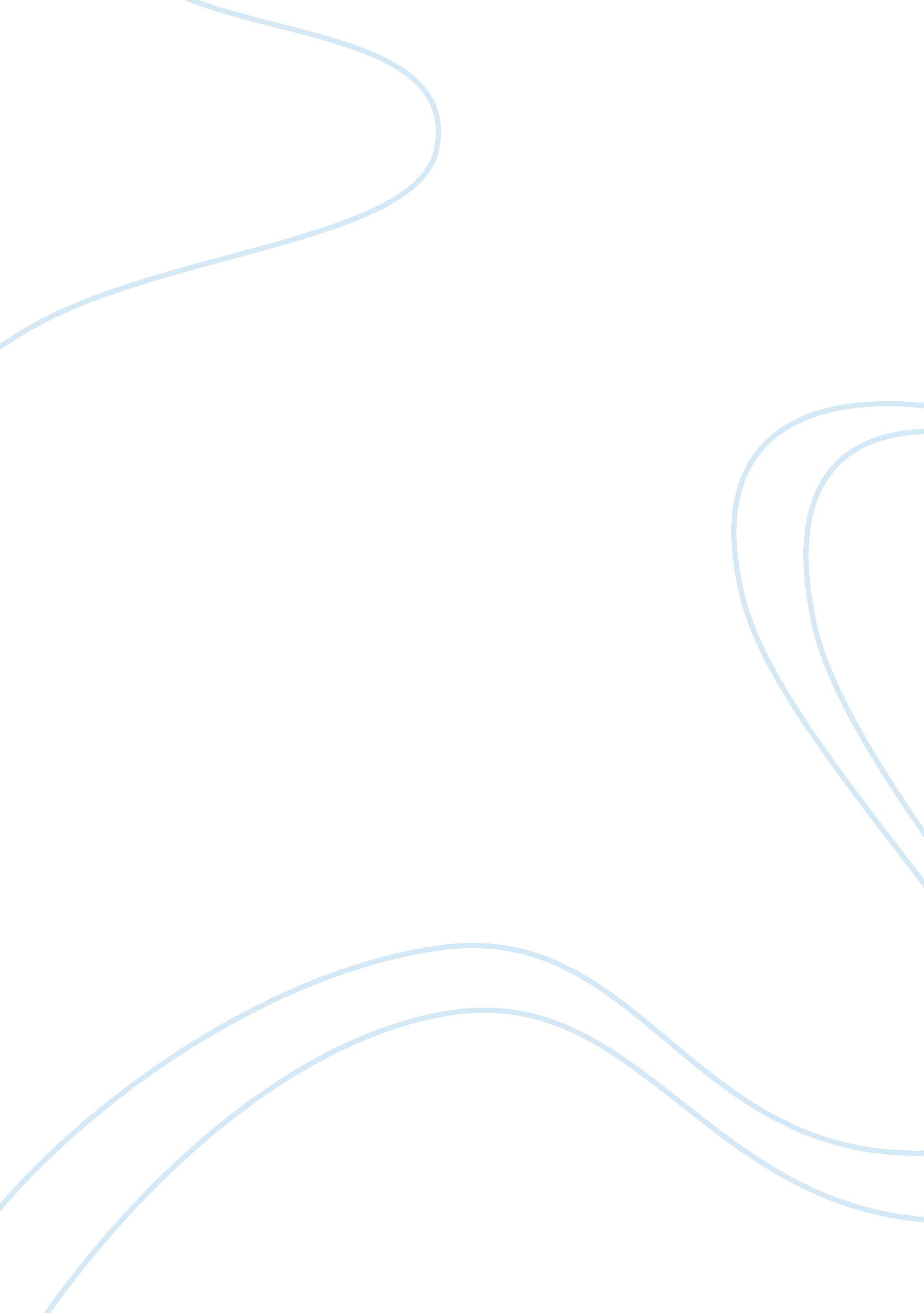 How love is presented through media and music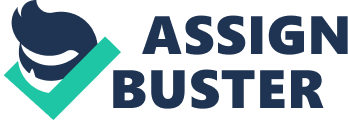 Love has always been presented as a glamarous dream in music and media for years, For example films such as ‘ Romeo and Juliet,’ and ‘ Titanic,’ etc…show how love is important and that it is worth more than anything else. Songs such as ‘ Iris,’ by the ‘ Goo Goo Dolls,’ uses such lines as’I dont want the world to see me because i dont think that they’d understand when everythings made to be broken i just want you to know who I am,’ and other songs by people like ‘ Eric Clapton, Tears in heaven,’ show other types of love felt for different people. Love is not always portrayed in its true colours, it always shows us how great love would be and how happy you are in love. But through poetry we see truely how love is and how it isn’t always a good thing to have. I have chosen four different poems to contrast how different love is to other people.*’I wish I could remember’ by Christina Rossetti from the eighteenth century.*’Her spirit’ by Paul Mc Cartney from the late twentieth century.*’Love poem-Untitled’ by E. E Cunnings also twentieth century.*’First love’ by Mick Gower twentith century*I wish I could remember , this poem is a sonnet it was about someone realising that they have found love but have let it go. She didn’t find love until she lost. She only wishes that she could remember that meant nothing at the time but that would mean soo much now,” It seemed so little, meant so much.” It could be that the couple have either split up or one has died and he or she is trying to pick at every little thing said or done but that he or she can’t remeber hence the title ‘ I Wish I Could Remember.’The writer seems angry and upset at themself for not being able to remember anything, L” So blind was I to see and to forsee.” The poet expresses their anger and sadness throughout the poem. There seems to be an air of sadness and regret,” So unrecorded did it slip away.” Also the way the writer talks about,” A day of days! I let it come and go. As traceless as a drop of by gone snow.” By gone snow, snow that has gone with out a trace of ever excisting just like the little things said and done.*I like ‘ Her spirit’ by Paul Mc Cartney because not many poems talk about love for a person’s spirit even after death. The poem is about a man who loses his wife but that her spirit lives on in him and in everything around him. Paul Mc Cartney wrote this pooem for his wife Linda after her death. The poem seems to be a happy poem because there is no sadness in it at all. He doesn’t feel like he needs to miss her or ever forget about herbecause it says’Bird that calls my name, Insists that she is here, Andnothing left to fear’. The poet expresses his feelings in the poem from the way he describes nature practically being her. He says, ‘ Her spirit sets the water pipes a-humming, Fat lektronic forces be with ya sound’This gives you an image of music coming through the water pipes in a house making a sweet sound just like his wife used to do. It indirectly talks about how the animals remind him of his wife because his wife cared so much for animals and they cause no harm just like her.*’Love poem untitled’ This poem is quite different from any other love poem. it describes the different types of love you can expereince for different people in your lifeHe never uses the word love butyou get an idea of what he is talking about. He talks about lust, freindship and heart felt love. He says” No matter who(preferably blonde of course)or on the other, well your oldest pal for instance why even i suppose ones wife!” The mood of this poem is very bright and cheery, the poet seems extremely happy. He just uses people and age to describe love. I think the unusual lines help as it makes us use our imagination more to try and figure out what the poet is talking about but at the same time gives us an idea of what he means, I was able to understand perfectly what the poet was talking about in the poem and i liked the way he used the language. First LoveThis poem is about a couple who are trying to save their relationship. It seems like the two people involved feel that something is going wrong. The poet uses a different approach to this poem he gives the view from the two people involved in the poem. This is to let us know how both people are feeling. I think that maybe he has done something wrong that may have upset her and he is trying to apologise and tell her that he’ll change. She might feel that he has done enough and there is no turning back. But she also has doubts about breaking up and doesn’t know if she wants to. The poem has a sad and regretful feel about it she says,” He hasn’t changed. How long each kiss feels with deceit, each touch a lie.” This shows that she unhappy and feels used when they get close. She talks about love that has ended,” The love that was to last a whole life long is coming to an end. No second chance.” He is regreting what has happened he says,” I know it had to come I couldn’t bear it then, can’t take it now, he can’t bear to let her go. He says’I’ll make amends’, Which could mean he has either done something to hurt her or is just blindly blaming himself for the break up. But they both want to be friends. Although he cant let her go he says’I wont make a scene, Wont cry, If you’ll do just one thing, Dont say goodbye’. which shows his love is still strong. She uses similes she says’My heart beats like a toneless gong’. But he doesnt use any similies his language is plain and simple but straight to the point . Her speech has more images and sounds , But his makes you feel sympathetic towards him, This is because he talks about how much he wont be able to be without her and about how he wants them to be friends as well as lovers. My conclusion is that to me ‘ First love’ by mick gower was the most interesting. It is easy to relate to and you felt more for the people in the poem. It also had good images and was easy to understand. It’s also because it shows you how easy it is to find love and lose it just as easy. 